Linda Nelson, Fair Coordinator                                                           “For Immediate Release”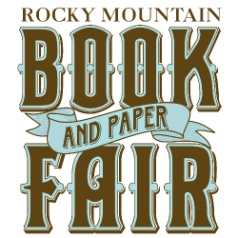 Rocky Mountain Book & Paper FairPO Box 487Westminster, CO 80036Interviews and images available.Contact: :Linda Nelson, 720-234-7829 or Lois Harvey303-480-0220Denver’s book, Paper, Map, art, and textile Conservation experts to speak at the 29th Annual Rocky Mountain Book and Paper Fair29th Annual Rocky Mountain Book & Paper Fair happens August 2-3, 2013 at the Denver Mart, in Denver, CODenver’s best experts in the fields of book, paper, maps, prints, art objects, and textiles will speak throughout the weekend at the 29th Annual Rocky Mountain Book and Paper Fair on August 2-3, 2013 at the Denver Mart.  Speakers include: Barbara A. Johnson, art objects conservator; Karen Jones, book and paper conservator; Christopher W. Lane, print, map, collections expert for the Antiques Roadshow; Paulette Reading, textile conservation expert; and Camilla Von Vooren painting conservator.More than 70 of the nation’s most prestigious dealers in rare and collectible books and paper ephemera will be at the Book Fair.  For book and ephemera lovers across the region, it’s an annual weekend not to be missed, as the thousands of books offered typically include once-in-a-lifetime finds.  There is truly something for everyone, from museum-quality volumes to items suited for casual gift-giving.The largest event of its kind between Chicago and California, the Rocky Mountain Book & Paper Fair also offers a wealth of vintage and rare paper goods, including postcards, maps, art prints, old travel brochures, posters, ads and ephemera from decades – and centuries – past.This year’s theme, “To Have and To Hold,” offers more reasons to attend the fair.  Denver’s best experts in the fields of book, paper, maps, prints, art objects, and textiles will speak and give demonstration throughout the weekend.BARBARA A. JOHNSON—Conserves decorative arts, sculpture, ethnographic artifacts, and historic objects for museums and private clients.KAREN JONES—Has been a book and paper conservator in private practice in Denver for almost 30 years.  She has taught book repair and book conservation techniques to library staff throughout the region and remains committed to outreach in preservation education.Christopher W. Lane—Has authored numerous articles and several books, including Ewell L. Newman award winning Panorama of Pittsburgh, as well as given hundreds of lectures around the country and internationally.  He has worked with collectors since he became a print and map dealer in 1982 and has published a number of guides on collecting.  He has also worked since 1997, along with his partner Donald H. Cresswell, as the print and map expert for PBS's program Antiques Roadshow.PAULETTE READING—Received her Masters Degree in Art Conservation from Buffalo State College with a focus on Textile and Object Conservation in 2004.  She worked for the Textile Conservation Workshop in South Salem, NY as Assistant Conservator, and currently is working in private practice in textile conservation.CAMILLA VAN VOOREN—Is a conservator of paintings at the Western Center for the Conservation of Fine Arts (WCCFA) in Denver, Colorado.  She has lectured and taught workshops to museum professionals and has been involved in numerous other regional outreach activities.The Rocky Mountain Book & Paper Fair takes place August 2-3, 2013 at the Denver Mart, I-25 at 58th Ave.  Advanced tickets are available through Eventbrite.  www.RMBPF2013.eventbrite.com  Admission is $10 for Friday evening's preview (includes Saturday re-admission) and $5 on Saturday.  At the door ticket prices are Fri/Sat. - $12, Sat. only - $6.  Parking is free.  Show hours: Friday 5:00 - 9:00 pm; Saturday 10:00 am - 5:00 pm.Hosted annually by the Rocky Mountain Antiquarian Booksellers Association (RMABA), the fair has built a reputation as one of the nation’s leading antiquarian book fairs.  The Rocky Mountain Antiquarian Booksellers Association is an organization of used and rare book dealers in the Rocky Mountain west area.  The organization’s members are dedicated to stimulating book collecting, promoting ethical trade in all facets of the antiquarian book business, and educating the public in the field of antiquarian books.# # #For more information, visit www.rmaba.org or call 720-234-7829.  Web images for your use.  Hi-Res images available on request.